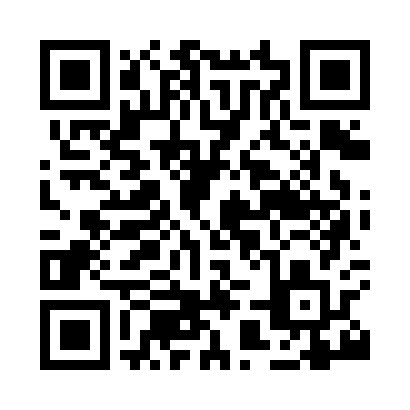 Prayer times for Aldeby, Norfolk, UKWed 1 May 2024 - Fri 31 May 2024High Latitude Method: Angle Based RulePrayer Calculation Method: Islamic Society of North AmericaAsar Calculation Method: HanafiPrayer times provided by https://www.salahtimes.comDateDayFajrSunriseDhuhrAsrMaghribIsha1Wed3:205:2112:515:598:2110:232Thu3:175:2012:516:008:2210:263Fri3:145:1812:506:018:2410:294Sat3:115:1612:506:028:2610:325Sun3:075:1412:506:038:2810:356Mon3:045:1212:506:048:2910:387Tue3:015:1012:506:058:3110:418Wed3:005:0812:506:068:3310:429Thu2:595:0712:506:078:3410:4210Fri2:585:0512:506:088:3610:4311Sat2:575:0312:506:098:3710:4412Sun2:565:0212:506:108:3910:4513Mon2:555:0012:506:118:4110:4514Tue2:544:5812:506:128:4210:4615Wed2:544:5712:506:138:4410:4716Thu2:534:5512:506:148:4510:4817Fri2:524:5412:506:158:4710:4918Sat2:514:5212:506:168:4810:4919Sun2:514:5112:506:168:5010:5020Mon2:504:5012:506:178:5110:5121Tue2:494:4812:506:188:5310:5222Wed2:494:4712:506:198:5410:5223Thu2:484:4612:506:208:5610:5324Fri2:484:4512:516:218:5710:5425Sat2:474:4312:516:218:5810:5526Sun2:474:4212:516:229:0010:5527Mon2:464:4112:516:239:0110:5628Tue2:464:4012:516:249:0210:5729Wed2:454:3912:516:249:0310:5730Thu2:454:3812:516:259:0510:5831Fri2:454:3712:516:269:0610:59